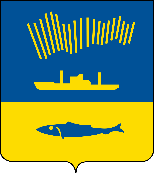 АДМИНИСТРАЦИЯ ГОРОДА МУРМАНСКАП О С Т А Н О В Л Е Н И Е     .    .                                                                                                               №        В соответствии с Федеральным законом от 06.10.2003 № 131-ФЗ 
«Об общих принципах организации местного самоуправления в Российской Федерации», Федеральным законом от 27.07.2010 № 210-ФЗ «Об организации предоставления государственных и муниципальных услуг», руководствуясь Уставом муниципального образования городской округ город-герой Мурманск, постановлением администрации города Мурманска от 26.02.2009 № 321 
«О порядке разработки и утверждения административных регламентов предоставления муниципальных услуг в муниципальном образовании город Мурманск», п о с т а н о в л я ю: 1. Внести в административный регламент предоставления муниципальной услуги «Выдача талонов на бесплатное питание», утвержденный постановлением администрации города Мурманска от 01.12.2011 № 2395 (в ред. постановлений от 25.07.2012 № 1741, от 29.04.2013 № 937, от 28.05.2014 № 1599, от 21.08.2015 № 2299, от 19.01.2016 № 57, от 18.10.2016 № 3125, от 21.08.2017 
№ 2722, от 19.03.2018 № 682, от 25.03.2019 № 1062, от 01.08.2023 № 2780), следующие изменения:1.1. Пункт 2.14.3 подраздела 2.14 раздела 2 изложить в новой редакции:«2.14.3. Информация о предоставлении заявителю Муниципальной услуги размещается в государственной информационной системе «Единая централизованная цифровая платформа в социальной сфере» (далее – единая цифровая платформа).Размещение и получение информации на единой цифровой платформе осуществляется в соответствии с Федеральным законом от 17.07.1999 № 178-ФЗ «О государственной социальной помощи».».2. Отделу информационно-технического обеспечения и защиты информации администрации города Мурманска (Кузьмин А.Н.) разместить настоящее постановление на официальном сайте администрации города Мурманска в сети Интернет.3. Редакции газеты «Вечерний Мурманск» (Сирица Д.В.) опубликовать настоящее постановление.4. Настоящее постановление вступает в силу со дня официального опубликования.5. Контроль за выполнением настоящего постановления возложить на заместителя главы администрации города Мурманска Левченко Л.М.Глава администрациигорода Мурманска                                                                         Ю.В. Сердечкин